Status of Paper PublicationName – Surname …………..………………………………… year …………………… Division …………………………….….......Status of International Conference PresentationJournal(National/Regional/International)Manuscript PreparationPaper SubmissionPaper SubmissionPaper SubmissionPaper SubmissionPaper SubmissionAccept with Major revisionAccept with Minor revisionAccept withOut revisionRejectResubmitName of Oral Conference(National/Regional/International)Place, Date of  ConferenceProceeding(title)Paper SubmissionPaper SubmissionPaper SubmissionFull Publication in ProceedingAccept(as is/with revision)RejectResubmit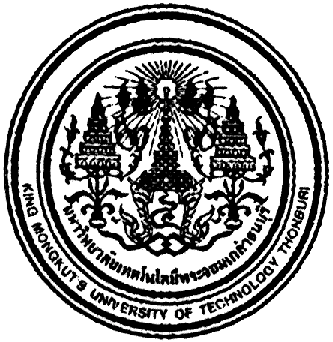 